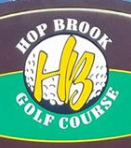 Hop Brook Players Club2022*NEW FOR 2022 “Player of the Year”*Qualify for Ryder Cup Team2022 Tournament ScheduleHop Brook Players Club Member HandbookTable of ContentsGeneral Policies………………………………………… 1	Purpose	Membership	Player Conduct	Tee TimesTournament Policies…………………………………... 2-3	Tournament Rules	Weekend Sign-Up	Major Events	Re Entries	ScorecardsScoring…………………………………………………  3-4	Tees / Tournament Descriptions	Inclement WeatherPosting ScoresGeneral PoliciesPurpose:  Hop Brook Players Club was formed exclusively for the purpose	      to encourage, foster, promote playing golf and participation in all golf related social activities. We aim to enhance interaction and fellowship among its members.Membership:  An active member in good standing is at least 18 years old and has paid the annual membership dues. There are two types of memberships offered.		Full Member		Unlimited access to all weekly tournaments and 4 Majors                      USGA Handicap                     Preferred Tee times 9 days in advance                     Access to all social events & Club championship		Associate Member                     USGA Handicap                     Preferred tee times 7 days in advance                     Access to all social events & Club Championship                     Access to Member/Member & Member/GuestPlayer Conduct: Hop Brook Players Club members shall conduct themselves in a responsible manner at all times. Any excessive lack of golfing etiquette or disrespect to a fellow player, golf course staff member, or any other individual maybe grounds for disqualification from any event and expulsion from the Players club. All members are required to report any infractions of the above or the Rules of Golf by any member that may be cause for disqualification from the event or the Players Club.Tee Times: Full members may make Tee-times 9 days in advance with the intention of participating in that weekends event.Tournament PoliciesTournament Rules: Hop Brook Players club members shall observe all USGA, local and tournament rules including scoring, submitting scores and following the handicap system.Tournament Play and Scoring: Weekly event scorecards must be signed by the participant and attested by another individual. All scorecards must be deposited in the drop box in the golf shop.Ruling Questions: If there is a question regarding a golf ruling, please play two balls pursuant to USGA Rule 20.1© (Note: This is applicable to stroke play events only) A decision will be made by the golf shop.Weekly Sign Up: A sign-up sheet for the weekly events will be located in the pro-shop. Weekly Events are a $5 entry fee. After signing up each player must place their name on the scoresheet located in front of the golf shop. Any player not signing up before teeing off the 1st hole will not be eligible.Re-Entry: Any member who wishes to re-enter a weekly event can do so by paying a $7 re-entry fee. ScoringTees: Players are allowed to play the tees of their choice, however they must be clearly marked on the scoresheet located in the front of the golf shop.Posting Scores: The handicap committee will post scores for ALL HBPC events. Members are responsible to post their own scores in the following:Post scores from home and away played outside HBPC events.Post all scores from all forms of playPost your score when you play at least 13 of 18 holes or at least 7 of 9 holes. On holes you didn’t play, record a par plus and handicap strokes you would receive.Post all 9 hole scores from any league play.Post scores played in an area observing an active season even when your home club is in an inactive season.Failure by a member to post scores in the situations above can result in the players’ handicap being reduced for HBPC events.Members should not post a score in these situations:If you play fewer than 7 holes.When you play an event limiting clubs i.e. (1-club, irons only)Any 18-hole course less than 3,000 yardsWhen a majority of the holes aren’t played under the Rules of GolfDo not post a score in an area observing an inactive season.ESC_- Equitable Stroke Control: For handicap purposes, after your round you are required to adjust your hole scores when they are higher than your maximum ESC. All scores, including tournament scores, are adjusted.Tournament DescriptionsSTROKE PLAY:18 Holes individual gross and net event. Play tees of your choice. 100% handicap allotment. BLIND PARTNERS:At completion of play, partners are drawn by the tournament committee. 100% handicap with team gross and team net prizes.CRIERS:18 holes stroke play with 100% handicap. Change your 2 worst holes to par then deduct handicap for net score.BLIND 9:Play 18 holes. At completion of play 9 holes are randomly selected by the tournament committee. 50% handicap gives you your 9-hole net score.QUOTA:This is an individual point event. Deduct your handicap from 35 which gives you your “Quota” for the event. Earn points each hole as followsDouble Bogie and up:  0 points                     Eagle:                8 pointsBogey:                           1 point                      Albatross:         16 pointsPar:                               2 points                     Hole-in-one:     32 pointsBirdie:                          4 pointsODD/EVEN HOLES:18 holes individual. After completion of play tournament committee will pull odd number holes on front and even holes on back, or vice versa. 50% handicap gives you your 9-hole net score.2 MAN COMBINED:Select your own partner. 18 holes with 100% handicap. Gross and net prizes.STABLEFORD:Individual point event based on point system with 100% handicap. Highest point total wins.  Points are awarded for net score per hole as follows:Double bogie and up:                 0 pointsBogey:                                        1 pointPar:                                             2 pointsBirdie:                                        3 pointsEagle:                                         4 pointsAlbatross:                                   5 points3,4,5s18 Holes with 50% handicap using your best score on  (2) Par 3’s, (2) par 5’s and (5) Par 4’s. Best 9 hole score wins.2022 Hop Brook Championships2022 CHAMPIONSHIPS: Qualifying for the 2021 Hop Brook Championship runs during the month of July, 18 holes. $10 entry fee. Players broken into flights determined by qualifying score. 1st and 2nd round matches are scheduled for July 31st/Aug 1st, with Semi and Finals scheduled for August 7th/8th.2022 SENIOR CHAMPIONSHIPS: Senior Championship are held in September. $5 entry fee. There are both gross and handicap flights available.2022 SUPER SENIORS: Open to all senior players ages 70 and over. $5 entry, held in the month of September. 9 hole matches with handicaps played from the gold tees. 2022 JUNIOR CHAMPIONSHIPS: The 2021 Junior championship will be held in August. Separate age divisions for both boys and girls. $5 entry, 9-hole event.New for 2022 “Player of the Year”New for the 2022 season is the HBPC “Player of the Year”. This award will be determined by a points based system throughout the season. Players will earn points via weekly events, major events, and the Hop Brook Championship. The player with the most points will be crowned “Player of the Year” and receive a 2023 Hop Brook membership, and an automatic selection to the 2022 Ryder Cup team. The next 4 players in the overall points category will also receive Ryder Cup invitations as well. Points can be earned as follows:Weekly Events                             Major Events1st Place- 15 pts                                                      1st Place- 35 pts2nd Place- 10 pts                                                     2nd Place- 25 pts3rd Place- 7 pts                                                       3rd Place- 20 pts4th Place- 5 pts                                                       4th Place- 15 pts5th Place- 3 pts                                                       5th Place- 10 ptsHB Championship               HB Sr ChampionshipFlight Champ- 75 pts                                   Flight Champ- 25 ptsRunner-up- 40 pts                                        Runner-up- 20 ptsSemi-Finalist- 25 pts                                   Semi-finalist- 15 ptsQuarters- 20 pts.                                          Quarters- 10 ptsQualifier- 10 pts                                      DateWeekend EventFormatApril 22,23Stroke PlayApril 24Opening Event TBD/ Dinner Jesse’sApr 29-May 1Blind PartnersMay 6-8Stroke PlayMay 13-15Blind 9May 20-22CriersMay 27-29QuotaMay 30Memorial Day 2-Person BBJune 3-5Stableford June 10-12 Stroke Play June 17-19, Odd/even HolesSun. Parent/ChildJune 24-26Pick your PartnerJuly 1-3Match Play vs. ParJuly 4HBPC Firecracker OpenJuly 8,9/July 10Blind 9/ Member-MemberJuly 15-172-Man CombinedJuly 21-24Stroke PlayJuly 30,31Hop Brook Champ. Rds. 1&2August 6,7Hop Brook Champ. Semi/Finals August 12-14Match Play vs. ParAugust 19-21CriersAugust 26-283, 4, 5sSeptember 2-4QuotaSeptember 5Labor Day 2-Person TeamSeptember 9,10/11Blind Partners/ MEMBER-GUESTSeptember 16-18Stroke PlaySept. 23,24/25Blind 9/ CLOSING EVENTOctober TBD2022 RYDER CUP (Invitational)               NON HBPC EVENTS          TBDHOP BROOK SHOOTOUT          TBDHOP BROOK KNOCKOUT          TBDHOP BROOK X-COUNTRY          TBDHOP BROOK MAYORS 1-CLUB November 25HOP BROOK HANGOVER CLASSIC